SLJ 4.B 4. TEDENJEZIK:Namesto besed. V delovnem zvezku Grdim slo. jezik 4 2. del reši strani od 64 do 68.KNJIŽEVNOST:Bina Štampe Žmavc: Ogledalni dečekNAVODILA: Večkrat preberi priloženo pesem (na drugi strani) in odgovori na vprašanja.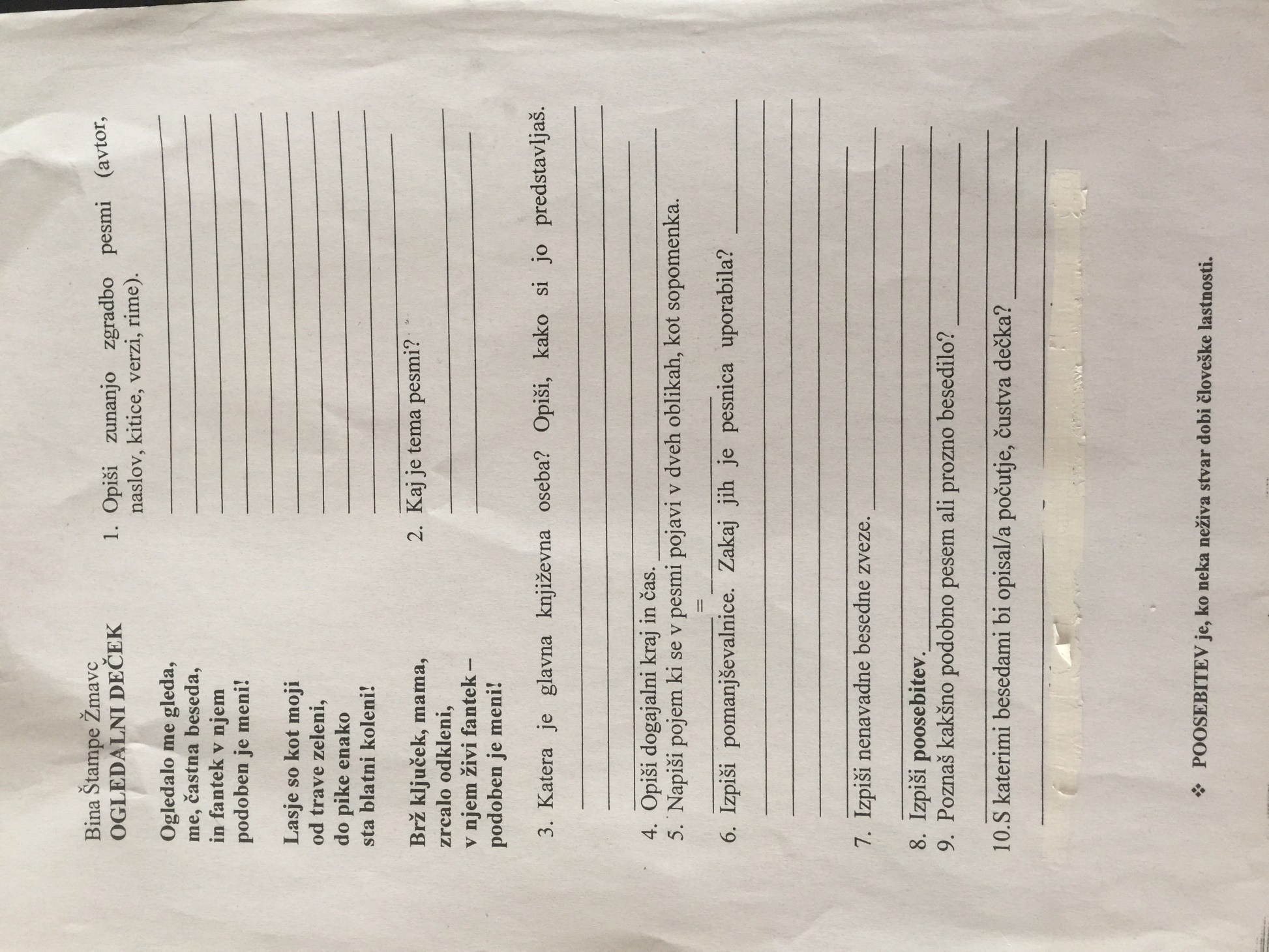 